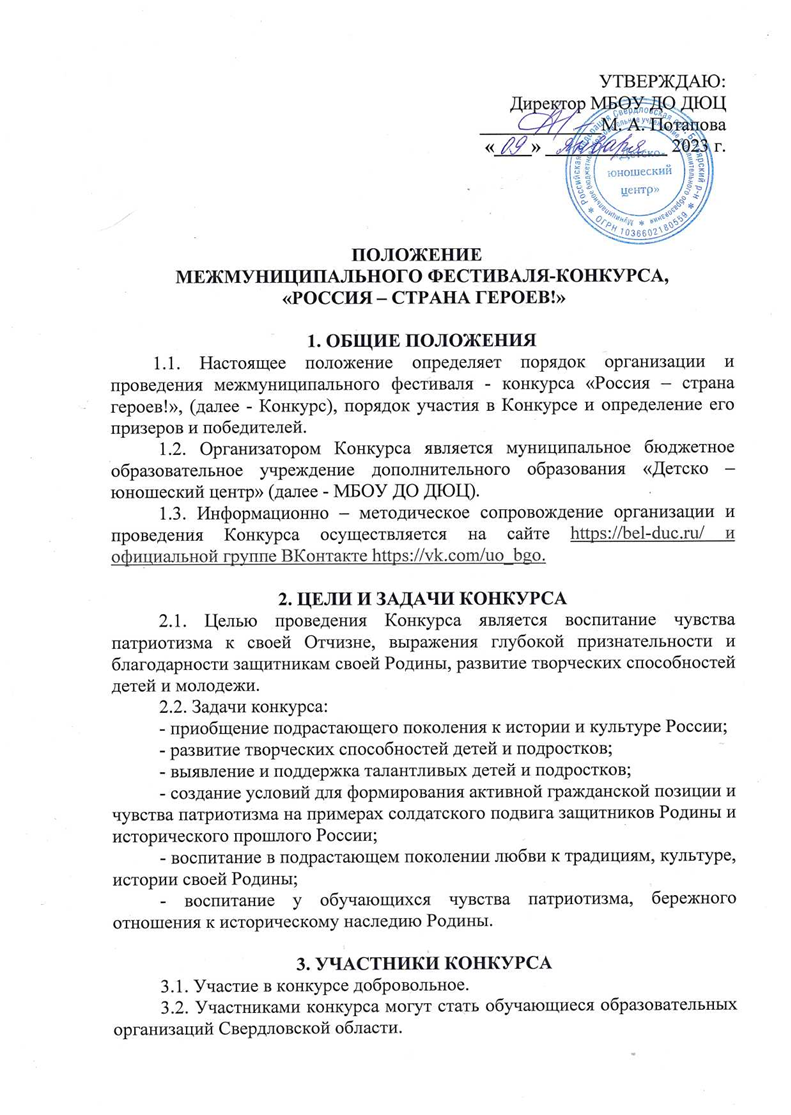 3.3. Принимая участие в Конкурсе, участник и его законные представители выражают своё согласие на обработку и использование персональных данных, включая фото- и видеосъёмку, публикацию материалов, согласно действующему законодательству Российской Федерации.3.4. Конкурс проводится среди трех возрастных категорий:- обучающиеся с 1 по 4 класс; - обучающиеся с 5 по 8 класс; - обучающиеся с 9 по 11 класс.4. ОРГАНИЗАЦИОННЫЙ КОМИТЕТ КОНКУРСА4.1. Общее руководство организацией и проведением Конкурса осуществляется Организационным комитетом (далее - Оргкомитет), в состав которого входят представители Организатора Конкурса.4.2. Оргкомитет создается на период организации и проведения Конкурса для достижения цели и решения вытекающих из его задач. 4.3. Решения, принимаемые Оргкомитетом в рамках своей компетенции, обязательны для исполнения участниками Конкурса, а также всеми лицами, задействованными в организационно-подготовительной работе, являются окончательными и не подлежат пересмотру.4.4. Оргкомитет осуществляет следующие функции:- определяет формат и порядок проведения Конкурса;- обеспечивает соблюдение прав участников Конкурса;- принимает решение по допуску участников к очному этапу Конкурса;- формирует состав Жюри Конкурса и его работу;- утверждать итоги Конкурса.5. СРОКИ И ПОРЯДОК ПРОВЕДЕНИЯ КОНКУРСА5.1. Для участия в Конкурсе необходимо подать заявку на сайте "Навигатор. Дети" а также заполнить электронную гугл-форму по ссылке: https://forms.gle/Qx8zmh33XDjP6bmN7 5.2. Конкурс проводится по 4 номинациям:- поэзия;- проза;- творческая работа (макет);- видеоролик на тему «Россия – страна героев!» (обязательная номинация для участников проекта «Будь здоров!»).5.3. Этапы Конкурса:- регистрационный: с 23 по 27 января;- очные слушания участников номинаций: поэзия и проза, творческая работа (макет) 4 февраля в 10:00, в МБОУ ДО ДЮЦ, по адресу: Свердловская область, пгт. Белоярский, ул. Милицейская, д.1 (вход со стороны ул. Милицейская).- заочная экспертиза работ участников номинации: видеоролик на тему «Россия – страна героев!» с 30 по 4 февраля.- подведение итогов Конкурса: 4 февраляПрограмма очных слушаний участников Конкурса будет направлена дополнительно, на электронные адреса, указанные при регистрации, не позднее 01.02.2023 г.5.4. От образовательной организации допускается не более одного (ой) участника (группы участников) в каждой возрастной категории. 5.4. Куратор Конкурса: Белякова Мария Вячеславовна, заместитель директора по УВР МБОУ ДО ДЮЦ, контактный номер телефона: +73437721540.7. НОМИНАЦИИ КОНКУРСА6.1. Поэзия и проза – чтение литературного произведения наизусть по тематике Конкурса.Участникам предоставляется право самостоятельного выбора произведения, посвящённого тематике Конкурса для исполнения на Конкурсе.Выступление должно быть представлено одним произведением. Время выступления чтеца – до 3 мин. Каждый участник выступает индивидуально, коллективное прочтение произведений не предусмотрено. В качестве фона декламации произведения можно использовать атрибуты, соответствующие теме стихотворения, музыкальное сопровождение и иные аудиовизуальные средства. Конкурсант перед началом исполнения произведения должен представиться (назвать имя, фамилию, возраст, образовательную организацию или кружковое объединение) объявить свою категорию и номинацию.6.2. Творческая работа (макет). Тематика макетов: «Броня и мощь России» – макеты боевой техники и оружия;«Сражения Великой Отечественной войны».Участникам Конкурса предлагается самостоятельно изготовить творческую работу – макет (далее – Макет). Макет может быть изготовлен индивидуально или коллективом обучающихся.Материалы, используемые участниками Конкурса при изготовлении Макета, определяются самостоятельно. Конкурсная работа сопровождается информативно-историческим рассказом, раскрывающим тему Макета.Процесс разработки и создания Макета, а также результат выполнения конкурсного задания необходимо зафиксировать в фото и видеоотчете.Требования к видеоотчету:- форматы: *.MPEG, *.MP4, *.AVI;- расширение видео: FULL HD1920х1080р;- съемка производится в горизонтальном формате;- звук четкий, без посторонних шумов;- обязательно произвести съемку в формате «Обзор 360 градусов» (съемка результата выполнения конкурсного задания крупным планом непрерывно по кругу для возможности обзора со всех сторон и завершения съемки видом сверху);- продолжительность: не более 3 минут.Требования к фотоотчету:- форматы: *.JPG, *.JPEG;- расширение фото: не менее 1795Х1205 пикселей;- съемка производится в горизонтальном формате на однотонном фоне;- обязательно зафиксировать на одной из фотографий автора(авторов) на фоне результата выполнения конкурсного задания;- количество: не менее 4 и не более 7 фотографий.6.3. Видеоролик на тему «Россия – страна героев!» (обязательная номинация для участников проекта «Будь здоров!»)Участникам предлагается представить на рассмотрение жюри видеоролик, продолжительностью не более 5 минут. Ролик может быть подготовлен как одним лицом, так и группой лиц (семья, школьный класс и т.п.). Сюжетом ролика может быть повествование об известном герое своего села, поселка, деревни, исторической личности, о «простых» героях (многодетных родителях, неравнодушных людях, честных тружениках и т.п.). В видеоролике необходимо раскрыть смыслы: «Героями не рождаются – героями становятся!», «Героизм – состояние души!», «В жизни всегда есть место подвигу!». Допускается включение различных видеофрагментов, фотографий, использование технических эффектов (налаживание звуковых дорожек, переходов и т.д.). Видеороликом не является слайд-шоу, т.е. набор чередующихся фотографий. Работы принимаются в формате Н.264/MPEG-4 числом активных строк в кадре 720 и числом элементов в строке 1280 (720р). Готовую работу необходимо загрузить в облачное хранилище, ссылку на видеоролик вставить в форму регистрации.7. КРИТЕРИИ ОЦЕНИВАНИЯ КОНКУРСНЫХ РАБОТКритерии оценки:7.1. Номинация «Проза и поэзия»:- выбор текста произведения (соответствие тематике конкурса): 0-15 баллов;- знание текста произведения: 0-15 баллов- применение средств выразительного чтения (логических ударений, интонирования, темпа, эмоционально-экспрессивной окрашенности выступления) для реализации художественного замысла автора: 0-15 баллов- артистизм выступающего: 0-15 баллов;Максимальное количество баллов по всем критериям: 60 баллов7.2. Номинация «Творческая работа (макет)»:- содержательность сюжетного замысла: 0-15 баллов;- целостность и оригинальность композиции: 0-15 баллов;- историческая или техническая достоверность, в зависимости от тематики макета: 0-15 баллов;- художественное оформление (окраска и структура поверхностей): 0-15 баллов.Максимальное количество баллов по всем критериям: 60 баллов7.3. Номинация «Видеоролик»:- соответствие теме конкурса: 0-10 баллов- наличие четкой авторской позиции: 0-10 баллов;- оригинальность сценарного замысла: 0-10 баллов;- целостность формы: 0-10 баллов- убедительность: 0-10 баллов;- художественное исполнение: качество операторской работы и монтажа, подбор музыки и видеоряда.Максимальное количество баллов по всем критериям: 60 баллов8. ОПРЕДЕЛЕНИЕ ПОБЕДИТЕЛЕЙ И ПОДВЕДЕНИЕ ИТОГОВ КОНКУРСА8.1. Победители и призеры в каждой номинации награждаются грамотами.8.2. Победители и призеры в номинации «Видеоролик на тему «Россия – страна героев!» получают дополнительные баллы в личный зачет в рамках проекта «Будь здоров». 8.3. Информация о результатах Конкурса будет опубликована на официальном сайте https://bel-duc.ru/ и официальной группе ВКонтакте https://vk.com/uo_bgo не позднее 10.02.2023 г. 